First Name of Application CV No 1640334Whatsapp Mobile: +971504753686 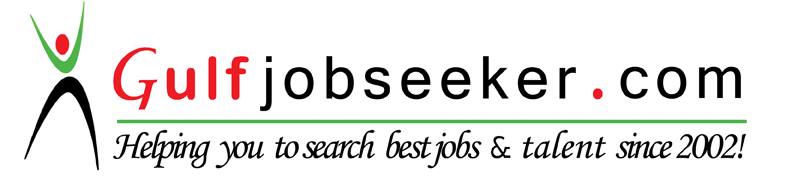 To get contact details of this candidate Purchase our CV Database Access on this link.http://www.gulfjobseeker.com/employer/services/buycvdatabase.php Date of birth: 05.08.1985 Dear Sir/ Madam,I’m writing to express my interest in the position your company posted for a makeup artist / beauty consultant. I believe I am the perfect candidate for this position, and I would love an opportunity to prove it to you.I am a professional makeup artist, with over 5 years of experience working in beauty consultation make-up and hair stylist.  I can provide extensive references from satisfied clients; furthermore I was working with our Ukrainian and Russian stars on photo-shoots and clips.  In addition to making my clients look great, this position also offered me plenty of experience in customer service skills, which I know will be of value in working with you.Although I have completed extensive classes at a local beauty school, I am always willing to learn new techniques as they become available. I have an excellent eye for color, and I firmly believe in bringing out a client’s natural beauty through the careful application of complementary makeup. I have spent many hours volunteering at local events such as birthdays, weddings, helping women going through treatments feel beautiful. Thank you for taking the time to consider me for this position. I look forward to the opportunity to further discuss this opening and the talent I can bring your company. I’d love to show you what I can do in person!I AM INTERESTING IN SALES IN FASHION STORES or any make up beauty consultant or artist. Specializing on:Natural make upEvening make upDaily make upBusiness make upMake up for clips, films and photo shots Wedding & special events make upEducation2002-2007; National Kharkov Technical University of Agriculture, Bachelor’s Diploma; Managing Economist2007-2008; National Kharkov Technical University of Agriculture, Specialist Diploma; Managing EconomistExperience:11.2013 – currently LLC KIWI, Kharkov, UkraineBeauty consultant and make-up artistCommunicating with clients to clarify visual requirements;Producing and sketching design ideas for hairstyles and make-up;Ensuring continuity in hair and make-up and liaising with other members of the design team to ensure the overall look/effect is consistent and coherent;Demonstrating and implementing a practical understanding of lighting, the photographic process, colors and the impact of special effects/make-up processes on the skin;Ensuring that appropriate action is taken to minimize unpleasant side effects from the use of specialist make-up/hairdressing techniques;Fitting and maintaining wigs, hairpieces and prosthetics;Hairdressing;Maintaining an up-to-date knowledge of available make-up and beauty products;Sourcing, budgeting and ordering materials and equipment from specialist suppliers;Working quickly and accurately in time-pressured conditions;Personal  Strengths:Good understanding ability of fashion industry and make upExcellent communication, organizational skillsTeam player with the ability to adjust to a new situationWell prepared to adapt to difficult situationsProject coordination and able to work well with all levels of peopleGoal-orientedQuick learnerHighly responsibleAbility working under stress 